Życzenia WielkanocneZ okazji Świąt Wielkanocyskładamy wszystkim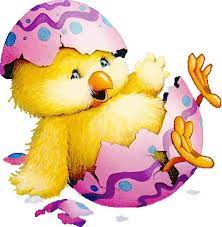 najlepsze życzenia,aby Święta Zmartwychwstania Pańskiegonapełniły Wasze serca radością inadzieją,achwile spędzone wgronie najbliższychdodawały otuchy ipozwalały przezwyciężyćwszystkie trudności.Dyrektor Maria Anna FrankowskaWicedyrektor Anna Konarzewska - Pogorzelska***Zdrowych, pełnych spokoju i nadziei Świąt Wielkanocnych, wiosennego optymizmu, wiary w lepsze jutro i bogatego zajączkażyczy klasa 4a***Spokojnych i pogodnych Świąt Wielkanocnych, pełnych miłości rodzinnego ciepłażyczy klasa 4b***Wszystkiego Najlepszego z okazji Świąt Wielkanocnych! Bogatego zajączkażyczy klasa 5a***Z okazji zbliżających się Świąt Wielkanocnych pragniemy życzyć wszystkim uczniom, nauczycielom i pracownikom naszej szkoły dużo zdrowia, radości, smacznego jajeczka wielkanocnego i aby poranne śniadanie było tak piękne, jak biały baranek na stole życzy klasa 5b***Do nauczycieli:Życzymy przede wszystkim odpoczynku od codziennej pracy, aby mogli zebrać siły na kolejne dni nauki. Życzymy także wesołych Świąt Wielkanocnych i wesołego zajączka!Do wszystkich uczniów naszej szkoły:Chcielibyśmy, abyście odpoczęli i nabrali sił w te święta, aby móc uczyć się dalej. Życzymy także spokojnych, wesołych, radosnych Świąt Wielkanocnych oraz wesołego zajączka!Do pracowników naszej szkoły:Chcielibyśmy serdecznie życzyć odpoczynku od codziennej pracy, aby zebrać siły na kolejne dni pracy w naszej szkole. Życzymy także spokojnych, wesołych, radosnych Świat Wielkanocnych oraz wesołego zajączka!klasa 6a***Wesołych Świąt Wielkanocnych, dużo zdrowia, radości, smacznego jajeczka, mokrego dyngusażyczy klasa 6b***Z okazji zbliżających się Świąt Wielkanocnych składamy naszym Nauczycielom i Uczniom najserdeczniejsze życzenia: dużo zdrowia, radości, smacznego jajka, mokrego dyngusa, mnóstwa wiosennego słońca oraz samych sukcesów edukacyjnych.Klasa 7a***Drodzy Nauczyciele, Uczniowie i Pracownicy szkoły! Z okazji Świąt Wielkanocy chcielibyśmy życzyć radośnie spędzonego czasu, sukcesów w nauce i w pracy, a przede wszystkim szczęścia.Klasa 7b***Wielkanoc to czas wyjątkowy, na który zawsze każdy jest gotowy. Już ostrzy zęby na te góry pyszności, ochoczo witając przy stole wszystkich gości. A w lany poniedziałek, żeby odpocząć od żuru i jajek, każdy już wodą jest zalany, nie gniewając się za takie zabawy. Wesołej Wielkanocy!Życzy klasa 8aŻyczenia zebrała NalieTradycje wielkanocne w moim domuW moim domu parę dni przed Wielkanocą przygotowuję się: babkę wielkanocną lub mazurek, białą kiełbasę, żurek, jajka do jedzenia i jajka do ozdobienia. Jajka do ozdobienia najpierw trzeba ugotować. Dopiero potem zanurza się je w kolorowych barwnikach, a następnie przykleja się specjalne naklejki i smaruje się je oliwą, żeby ładnie błyszczały na stole.W Wielką Sobotę mama przyszykowuje koszyk wielkanocny, w którym znajdują się: biała kiełbasa, jajka, chleb i kawałki babki wielkanocnej polanej lukrem cytrynowym lub kawałki mazurka. Na samą górę wkłada się baranka wielkanocnego na znak Chrystusa Zmartwychwstałego i idzie się albo do kościoła, albo do straży poświęcić koszyk wielkanocny i odmówić modlitwę. Po skończonej modlitwie bierze się wodę święconą i poświęcone koszyki. Przed śniadaniem wielkanocnym idzie się do kościoła na godzinę 6.00 na rezurekcje, potem wraca się do domu i siada się z całą rodziną do wielkanocnego stołu. Przed jedzeniem potraw modlimy się, dopiero później zaczynamy spożywać posiłek. Następnie mama podaje żurek z białą kiełbasą i pokrojonymi jajkami. Po żurku można już jeść inne potrawy z koszyka. Jest taka zasada, że trzeba wszystkiego spróbować, choćby odrobinę. Po śniadaniu mama przynosi poświęconą babkę wielkanocną polaną lukrem cytrynowym.                                                                                                                    WiktoriaEgzaminy próbneKażdy ósmoklasista musi napisać egzaminy, od których zależy, czy dostanie się do wymarzonego liceum. Dlatego bardzo ważne jest odpowiednie przygotowanie się do nich. Pomaga nam w tym szkoła, organizując próbne egzaminy. Jest to jedno z najlepszych rozwiązań, bo uczniowie widzą, jak taki egzamin będzie wyglądać oraz będą mniej się stresować, pisząc go. Przy tej okazji uświadamiamy też sobie, jakie tematy należy powtórzyć oraz czy zmieścimy się w czasie. Egzaminy próbne pokazują też, z jakim typem zadań, tematami rozprawek, e-maili możemy się spotkać na tych właściwych. Jednak perfekcja nie istnieje i mają one też kilka minusów. Kiepską rzeczą jest to, że po próbnych są normalne lekcje, ale przynajmniej w tych dniach nauczyciele nie mogą zrobić sprawdzianów i kartkówek, lecz w pozostałe dni tygodnia już tak. Poza tym wielu uczniów stresuje się próbnymi. Aby jak najbardziej korzystać z próbnych, należy: podejść do nich na poważnie, zapisać w czym zrobiło się błędy oraz ćwiczyć te rzeczy, obliczyć w kalkulatorze punktów, ile mniej więcej będzie się miało punktów na koniec i ile brakuje punktów do dostania się do wybranej przez siebie szkoły.RuzoDzień kobiet8 marca świętowany jest Międzynarodowy Dzień Kobiet. Jest to coroczne święto obchodzone 8 marca od 1910 roku. Pierwszy Dzień Kobiet obchodzony był 28 lutego 1909 roku. Ustanowiony został przez Socjalistyczną Partię Ameryki. Miał służyć krzewieniu idei praw kobiet oraz budowaniu społecznego wsparcia dla powszechnych praw wyborczych dla kobiet. Dlaczego akurat 8 marca?Międzynarodowy Dzień Kobiet przypada co roku 8 marca, ponieważ jest to święto wprowadzone przez ONZ dla upamiętnienia strajku szwaczek z Nowego Jorku w 1908 roku. Podczas tego strajku kobiety żądały krótszych godzin pracy, podwyższenia zarobków, prawa do głosowania i zaprzestania zmuszania do pracy dzieci.Jaki symbol ma Dzień Kobiet?Symbolem dnia kobiet są: czerwone goździki i tulipany. Jak w Polsce obchodzony jest Dzień Kobiet?W Polsce mężczyźni lub chłopcy wręczają upominki lub kwiaty swoim mamom, partnerkom, koleżankom.Jak obchodzony jest dzień kobiet w Hiszpanii?W Hiszpanii Dzień Kobiet obchodzony jest z wielkim entuzjazmem i zaangażowaniem. To dzień pełen radości, uznania i solidarności wobec kobiet, ich osiągnięć oraz walki o równość prawa. W tym właśnie dniu we wszystkich miastach oraz miasteczkach, a nawet w hiszpańskich wsiach organizowane są różne manifestacje, konferencje, debaty, wystawy czy koncerty. Do akcji włączają się władze, organizacje czy też partie polityczne. Obecnie podczas obchodów Dnia Kobiet rozbrzmiewa muzyka ludowa, mieszkańcy ubierają się w stroje regionalne oraz zachowana jest tradycja lamp ulicznych. Mężczyźni i kobiety z Pedro Muñoz ubierają się podczas tej imprezy w stroje w żywych kolorach i koronki, kobiety dodatkowo mają koki z wstążkami tak zwanymi ,,zorongo’’.UlaEDUKACJA EKOLOGICZNA W NASZEJ SZKOLEJak nakarmić świat?Każdego dnia na świecie w śmietnikach ląduje zmarnowana żywność. Rocznie marnowanych jest na świecie niecałe półtora miliarda ton żywności zdatnej do spożycia, gdzie w przeliczeniu jest to jedna trzecia żywności, podczas gdy 868 milionów ludzi cierpi głód. W krajach bogatych, jak na przykład w Stanach Zjednoczonych, za prawie połowę odpowiadają sprzedawcy wraz z klientami. Strata wody, energii i pracy ludzi jest skutkiem właśnie marnowania żywności, przy tym przyczyniamy się do niszczenia środowiska oraz klimatu. Jednak gdybyśmy postarali się zmniejszyć te straty chociażby o ćwierć, żywność, która by ocalała, mogłaby wykarmić wszystkich głodujących.Dość częstym problemem jest niezrozumienie przez ludzi oznakowania produktów. W momencie gdy widzimy oznakowanie „najlepiej spożyć przed”, myślimy, że już parę dni po danym terminie produkt nie nadaje się do jedzenia. Wcale tak nie jest, żywność dalej jest dla nas bezpieczna. Jedzenie wyrzucamy głównie dlatego, iż kupujemy za dużo i nie potrafimy dopasować ilości kupowanych artykułów spożywczych do rzeczywistych potrzeb. Pamiętajmy, że nie tylko ludzie powodują tracenie żywności, ale także owady, gryzonie, ptaki lub warunki atmosferyczne.Możemy spróbować zmienić swoje podejście do tego tematu, na przykład poszukać, w jaki sposób możemy robić właściwe zakupy i ograniczyć wyrzucanie żywności. Dlatego też ważne jest, abyśmy metodą małych kroków wprowadzali w życie zmiany, które ostatecznie przyczynią się do zmniejszenia skali marnowania jedzenia. Jak ograniczać marnowanie żywności? Możemy zacząć od czegoś prostego, na przykład kupować tylko te produkty, których potrzebujemy, robić listę przed pójściem na zakupy albo gotować taką ilość, którą na pewno spożyjemy. To są najprostsze sposoby rozwiązania naszego problemu. Dlatego warto postępować świadomie, uważnie czytać etykiety i starać się nie kupować nadmiernej ilości produktów spożywczych. Możemy zmienić nasze zachowanie i tym samym przyczynić się do ograniczenia marnowania potrzebnych nam rzeczy.VelvetNAREW – nasza rzekaW ostatnim czasie mamy okazję podziwiać jak nasza tykocińska rzeka wyszła z brzegów i rozlała się na pobliskie łąki i pola. Widoki są piękne, a rzeka miejscami wygląda jak narwiańskie morze. Widząc te rozległe rozlewiska pomyślałem, że dowiem się trochę więcej o rzece, która jest naszą sąsiadką, a tak naprawdę niewiele o niej wiem. Oto kilka ciekawostek, które najbardziej mnie zainteresowały.Narew uznawana jest za jedną z najpiękniejszych i najdłuższych rzek występujących w Polsce. Jest jedyną w Europie i jedną z kilku na świecie rzek anastomozujących. Chodzi o to, że płynie ona kilkoma korytami jednocześnie. Narew często nazywana jest polską Amazonką. Wszystko dlatego, że ma splątane koryta i rozległe trzcinowiska. Rzeka ta tworzy dość rozległe powierzchnie, między innymi bagien, błot czy też torfowisk. Jest ona domem dla ptactwa wodnego i innych zwierząt, które związane są ze środowiskiem wodnym i bagiennym. Według niektórych Narew to królestwo ptaków. Ptakami, jakie można spotkać nad Narwią są: czajka, czapla, derkacz, bocian biały, mewa śmieszka, myszołów, wrona siwa, trzciniak, skowronek, szpak, pliszka żółta. Na odcinku od Suraża do Rzędzian chroniona jest w Narwiańskim Parku Narodowym.  Część Narwi należy do Polski, a część do Białorusi. Początek rzeki znajduje się na terenie Białorusi, we wschodniej części Puszczy Białowieskiej. Rzeka Narew uchodzi do Wisły w miejscowości Nowy Dwór Mazowiecki, a wcześniej dołączają do niej rzeka Biebrza i rzeka Bug.Ostatnią myślą jest to, że mając taką znaną i fascynującą sąsiadkę, powinniśmy przede wszystkim o nią dbać i oczywiście się nią chwalić. 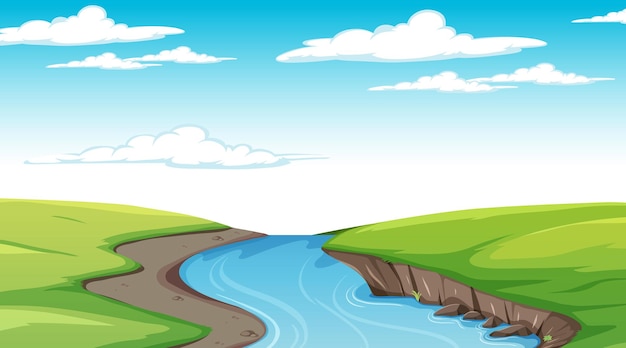                                                                                                     Wojtek W.Z pamiętnika ,,Świeżaka”4 lutegoCzas szybko leci, a wszystko co dobre, szybko się kończy…Dzisiaj ostatni dzień ferii, a mną targają sprzeczne emocje. Z jednej strony cieszę się bardzo z powrotu do szkoły. W końcu spotkam się z moimi przyjaciółmi (w czasie ferii ,,widzieliśmy” się tylko on-line ☹) i znów będzie się dużo działo. Nie mogę doczekać się naszych długich rozmów, śmiechów aż do łez i dowcipów. Ale z drugiej strony to poranne wstawanie ☹… Jestem śpiochem i nic na to nie poradzę…14 lutegoWalentynki, Dzień Zakochanych… W szkole od rana było czuć podekscytowanie, a wszędzie można było spotkać osoby ubrane na czerwono. Również się na ten dzień szykowałam od dawna. Chciałam tego dnia wyrazić moją sympatię wszystkim wspierającym mnie w szkole koleżankom i kolegom, dzięki którym czuję się tu dobrze. Każda bliska mojemu sercu osoba otrzymała pocztówkę z życzeniami. Mam tylko nadzieję, że w ferworze przygotowań nie zapomniałam o nikim. 7 marcaW powietrzu powoli czuć wiosnę… Powracające ptaki, mocniej świecące słońce, dłuższe dni czy powoli budząca się roślinność. Wszystko budzi się do życia, tylko ja jestem bez sił. I nawet zaniedbuję Ciebie, mój pamiętniku. Może to tak zwane wiosenne przesilenie czy przemęczenie? Oby szybko mi przeszło, bo 21 marca mamy Pierwszy Dzień Wiosny i Dzień Wagarowicza. Jestem ciekawa, jak świętuje się te dni w mojej nowej szkole. 😉 A jutro Dzień Kobiet. LSModa lat 80. i 90.Jak wiemy, moda lat 80-siątych i 90-siątych powróciła, tylko że w troszeczkę odnowionej wersji. Zastanówmy się, co tak naprawdę było modne w tamtych latach. W tym artykule postanowiłam pokazać wam, jakie były trendy modowe i muzyczne.Lata 80. Lata 80. to okres wyjątkowo wyrazisty. W tamtych czasach głównie królowały neonowe dresy, legginsy z lycry, getry, garnitury, kurtki bomber oraz oversizowe swetry. Najczęściej noszonymi butami w tamtym czasie były wysokie szpilki z ostrym czubkiem oraz zamszowe, wysokie ze szpiczastym noskiem. Modne też były czółenka na niskim, kwadratowym lub czasem prostokątnym obcasie, z dekoracją nad okrągłym zakończeniem. Dużą popularnością cieszyły się białe buty sportowe, tenisówki, czeszki czy sneakersy w odważnych, neonowych barwach. Kobiety zakładały na zimę ocieplane śniegowce.W latach 80-siątych również fryzury były wyjątkowo oryginalne, na przykład: krótkie kręcone włosy bądź długie włosy, które noszono proste lub kręcone albo natapirowane. Często noszono też grzywki, w których stawiało się na jak najbardziej oryginalny kształt. Kolejną znaną fryzurą był tradycyjny, wysoki kucyk.Hity muzyczne lat 80.Modern Talking - ,,You My Heart, You My Soul”Eurythmics - ,,Sweet Dreams [Are Made Of Things]“Wham - ,,Wake Me Up Before You Go-Go”Madonna - ,,Like a Virgin”Maanam - ,,Cykady na Cykladach”Jest to zaledwie kilka z wielu popularnych w tamtych latach przebojów. Te piosenki cieszą się sławą do dnia dzisiejszego, podobnie jak ponad 40 lat temu.Lata 90. Stylizacje lat 90. były szalone i odważne - fluorescencyjne kolory, mocno wyraziste wzory. Natomiast nie tylko one były noszone, ponieważ na ulicach można było spotkać kobiety w białych T-shirtach, dobrej jakości jeansach, a także zwykłych trampkach. Kolorem, który królował w tamtych czasach, był limonkowy i żółty, amarantowy, turkusowy. Wśród wielobarwnej palety kolorów lat 90. znalazło się też miejsce dla odcieni monochromatycznych czy też pasteli.Jeśli chodzi o makijaż, to był dość nietypowy. Często można było spotkać też krzaczaste, mocno zaczesane do góry brwi, cienie do powiek w ciepłych odcieniach, takich jak np. beż, brąz, burgund lub wszelkiego rodzaju odcienie pomarańczy. Do podkreślenia oczu było można zrobić kreskę w kolorze ametystu i użyć maskary. Na usta wystarczyło nałożyć bezbarwny błyszczyk. Fryzury lat 90. były równie wyjątkowe na swój sposób, np. kucyk na środku głowy, koczek z uzupełniającym pasmem włosów na twarzy, włosy karbowane lub intensywnie cieniowane, duże ilości żelu bądź wiele dodatków uzupełniających fryzury. Butami noszonymi w tamtych latach były najczęściej białe trampki .Hity muzyczne lat 90.Dr. Alban - ,,It’s My Life”Fun Factory - ,,Celebration“Mr. President - ,,Coco Jambo“Eiffel 65- ,,Blue [Da Ba Dee]“Haddaway -,,What is love [Baby don’t Hurt Me]“Jest to pięć utworów z bardzo wielu popularnych piosenek lat 90. Te hity znane są po dzień dzisiejszy. Mam nadzieję, że dzięki temu artykułowi dowiedzieliście się, jaka była moda czterdzieści i trzydzieści lat temu.                                                                                                         KarolinaAntoine de Saint-Exupéry - autor ,,Małego Księcia”Antoine de Saint-Exupéry był francuskim pisarzem, poetą, ale również pilotem. Zasłynął w świecie literackim przede wszystkim jako autor “Małego Księcia”. Podjął się zilustrowania samodzielnie tego niesamowitego utworu.Urodził się w Lyonie w rodzinie arystokratycznej jako syn hrabiego Jeana de Saint-Exupéry. Edukację pobierał w szkołach prowadzonych przez zakon jezuitów. Pierwszy lot w przestworzach odbył jako dwunastolatek. Miał naturę marzyciela – dorobił swojemu rowerowi skrzydła, myśląc o podniebnych przygodach. W 1919 r. podjął studia na Wydziale Architektury Akademii Sztuk Pięknych. W 1921 r. uzyskał kwalifikacje pilota cywilnego, a rok później – pilota wojskowego w centrum szkolenia pilotów wojskowych w Istres. W lotnictwie wojskowym służył krótko, gdyż miał wypadek i został ranny, a w efekcie tego – przeniesiony do rezerwy. W roku 1943 w Nowym Jorku opublikował skromną objętościowo książeczkę dla dzieci  „Mały Książę”. Autor przeniósł czytelnika w świat tajemniczości i nierealności, wpisując w niego głębokie refleksje dotyczące miłości, przyjaźni, cierpienia, szczęścia, samotności i sensu życia ludzkiego. Zachwycił czytelników pięknym, poetyckim stylem oraz urzekającą historią chłopca, który pokochał różę i dopiero dzięki wędrówce po wszechświecie zrozumiał, jak wyjątkową była dla niego istotą. Opowieść skierowana do dzieci stała się ulubioną lekturą dorosłych i dorastającej młodzieży. Najciekawsze jest to, że utwór ten opowiada historię, która przytrafiła się pisarzowi 6 lat wcześniej, gdy jego samolot w wyniku awarii spadł na Saharę.“Mały Książę” to chyba najciekawsza lektura szkolna. I oby pozostała w spisie lektur.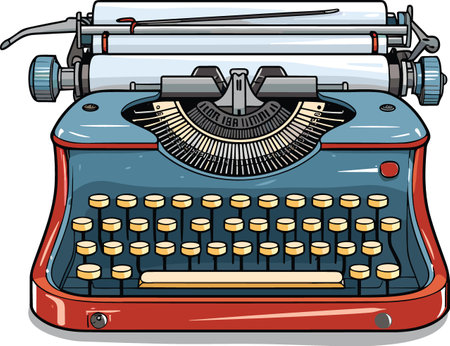 Zuzia Z.Niezwykłe Włochy!Czy słyszeliście o tym, że Włochy słyną z największej liczby aktywnych wulkanów w Europie - a w tym słynnego Wezuwiusza, który znajduje się niedaleko Neapolu? Erupcja Wezuwiusza w 79 roku n.e. zniszczyła Pompeje. Dzięki odkryciu tego niesamowitego miasta, które zostało zachowane pod warstwą popiołu i lawy, teraz jest to popularne miejsce turystyczne. Turystyka do Włoch jest niezwykle popularna i zrozumiałe dlaczego! Państwo to oferuje niezliczone atrakcje, od historycznych zabytków po piękne plaże i malownicze krajobrazy. A oto kilka z nich:Rzym - stolica Włoch, pełna zabytków, takich jak Koloseum, Watykan i Fontanna di Trevi.Florencja - miasto sztuki, znane jako kolebka renesansu. Wenecja - można tu przejść się po placu św. Marka, przejechać się gondolą po kanałach i zobaczyć bazylikę św. Marka.Neapol - można tu podziwiać Pompeje, wulkan Wezuwiusz i spróbować pysznej pizzy neapolitańskiej.Mediolan - można zobaczyć tam galerię Vittorio Emanuele i słynne malowidło „Ostatnia wieczerza” Leonarda da Vinci.Włosi znani są z miłości do rodziny, pysznego jedzenia, pięknej sztuki i muzyki. Słyną z gościnności i cieszą się życiem. Uważają liczbę 17 za najbardziej pechową, zaś liczbę 13 za najszczęśliwszą. Włoska kuchnia jest uwielbiana na całym świecie, a dania, takie jak pizza, pasta, lasagne i tiramisu są ikonami kulinarnymi. To właśnie z Włoch wywodzi się tradycja obchodzenia walentynek, czyli święta zakochanych.Amelcia Międzynarodowy Dzień MatematykiWywiad z Panią Zofią ZaworskąW dniu 14.03.2024r. obchodzony jest Międzynarodowy Dzień Matematyki. W związku z tym zadałam kilka pytań dotyczących tego przedmiotu naszej pani od matematyki - Pani Zofii Zaworskiej.Jaki według Pani jest najciekawszy dział z matematyki?Bardzo lubię dział dotyczący wyrażeń algebraicznych, równań i układów równań.Ile czasu powinno poświęcać się efektywnej nauce matematyki?Myślę, że wystarczy nawet 20 minut dziennie, ale systematycznie i codziennie.Co według Pani sprawia uczniom największy problem?Największym problemem dla uczniów jest logiczne myślenie.Co sprawia, że Pani lubi ten przedmiot?Matematyka jest przedmiotem, który pomaga rozwijać logiczne myślenie i rozwiązania.Czy według Pani matematyka przydaje się w życiu?Matematyka jest niezbędna w życiu codziennym i zawodowym, ponieważ pomaga między innymi w rozwiazywaniu problemów i podejmowaniu decyzji.Nie zapomnijmy również, że matematyka to dość trudny przedmiot i niektóre działy możemy przyswajać z łatwością, a inne trochę gorzej. Każdy może być dobry w swojej dziedzinie i najważniejsze, aby lubić to, co się robi i w tym się spełniać!Przygotowałam również kilka szybkich i łatwych sposobów na naukę matematyki w domu:-Sprawdź odpowiedź! - sposób polega na rozwiązaniu kilku zadań, a następnie porównaniu swoich wyników z poprawnymi.-10 minut nauki i odpoczynek! - po szkole, jak dobrze wiemy, bywamy zmęczeni, więc ten sposób pozwala na swobodną naukę i regenerujące przerwy, które pozwolą efektywnie przyswoić materiał. W tym wydaniu to wszystko. Do zobaczenia!										NMCo nosić tej wiosny?Wraz z nadejściem wiosny zmieniają się nie tylko warunki pogodowe, ale również trendy w modzie. Sezon wiosenny to czas ożywienia, świeżości i lekkości, co znajduje odzwierciedlenie w ubraniach i dodatkach, jakie wybieramy na co dzień. Zatem, co nowego przynosi nam wiosenna moda w tym roku?Kolory pastelowe: Wiosną kolorystyka odgrywa kluczową rolę, a pastelowe odcienie stają się prawdziwym hitem. Delikatne różowe, niebieskie czy złote akcenty pojawiają się na ubraniach, dodając im subtelności i świeżości. Pastelowe palety doskonale komponują się zarówno w casualowych stylizacjach, jak i tych bardziej eleganckich.Florystyczne wzory: Wraz z rozkwitem natury, na ulicach możemy zaobserwować kwiatowe wzory na ubraniach. Kwiatowe motywy królują na sukienkach, bluzkach oraz spódnicach, nadając naszym stylizacjom romantycznego i wiosennego charakteru. To doskonały sposób, by wprowadzić do garderoby odrobinę natury i świeżości.Luźne fasony: Komfort i swoboda to motto wiosennych fasonów. Luźne, oversizowe kroje są niezwykle popularne, zapewniając nie tylko wygodę, ale również stylowy wygląd. Oversizowe marynarki, koszule czy swetry stają się kluczowymi elementami wiosennych zestawień, które można dowolnie kombinować, tworząc oryginalne stylizacje.Akcesoria wiosenne: Wiosną to także czas, aby odświeżyć swoją kolekcję akcesoriów. Delikatne chokery, kwiatowe spinki do włosów czy kolorowe szale stają się doskonałym uzupełnieniem wiosennych stylizacji. Dodatki te nie tylko dodają charakteru, ale również podkreślają nasz indywidualny styl.Jednak to, co wyróżnia ten sezon, to także powrót do lat 90. Młodzi projektanci inspirują się modą tamtych lat, przynosząc świeże spojrzenie na ikoniczne elementy tamtych czasów. Wiosną 2024 możemy więc spodziewać się powrotu wielobarwnych dżinsów, luźnych crop topów i charakterystycznych dodatków, takich jak opaski na głowę czy duże kolczyki.Podsumowując, nadchodząca wiosna przynosi ze sobą mnóstwo inspiracji modowych, pozwalając nam na kreatywne eksperymentowanie i wyrażanie siebie poprzez ubrania. Niezależnie od tego, czy preferujemy delikatne pastele, kwiatowe wzory, sezon wiosenny oferuje coś dla każdego z nas. Teraz czas, aby wyjść z zimowej hibernacji i cieszyć się modą w jej wiosennej odsłonie!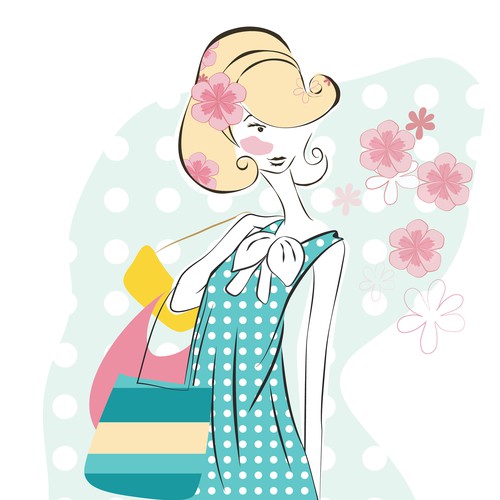 A.NCzuwające Panie Opiekunki: Karin Skiba, Katarzyna StrelczukGrafik: Anita SuszczyńskaElitarna Kadra Redaktorska: Amelia Nieciecka, Natalia Rakowicz, Karolina Ostrowska, Nikola Malecka, Laura Stankiewicz, Urszula Zembko, Wiktoria Czeladko, Malwina Potocka, Amelia Jackowska, Zuzanna Zielińska, Wojciech Wysocki, Zofia Rudawska